Коммерческое предложение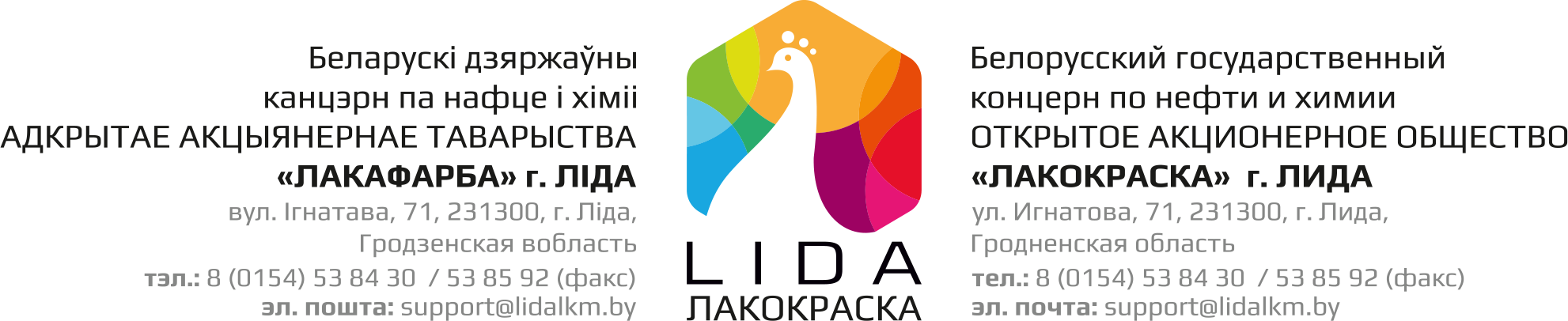 Информация о компанииИнформация о компанииАдрес и контактные данные (телефон, факс, адрес электронной почты,  веб-сайт)ОАО «Лакокраска» г. Лидаул. Игнатова, 71, г.Лида, 231300ved@lidalkm.by; mark@lidalkm.by; support@lidalkm.bywww.lidalkm.byКонтактные данные лиц, владеющих соответствующими иностранными языкамиСпециалист отдела ВЭД Данилович Анастасия ИвановнаОтрасль экономики химическаяСфера деятельности производство и реализация лакокрасочных материалов, алкидных смол, фталевого ангидрида и поливинилацетатной дисперсииТорговые маркиLIDA, OPTIMA, FRESKO, MASSIVEСтрана импортаСтраны СНГ, Азии, Африки, АмерикиПотенциальные импортерыНаименование товараИзображение товараКодТН ВЭДХарактеристика товара, конкурентные преимуществаЕд. измерения, кол-воед. в упаковкеЦена за ед.,возможные скидкиНаличие международ-ных сертификатов качестваУсловия поставки (мин. и макс. партия товара, транспортировка, хранение)Условия продажи продукции (прямые переговоры, тендеры, продажи через биржу)Ангидрид фталевый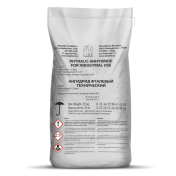 2917350000Ангидрид фталевый технический марка А высший сорт (чешуйки и порошок белого цвета)Мешки  25кг;  биг/беги  500кг         Действующий прейскурант ценсистема менеджмента качества, согласно требованиям CТБ ISO9001-2015, система управления окружающей средой в соответствии с требованиями ISO 14001FCA г.Лида , фасовка 20тнПрямые переговоры, через субъекты ОТПССмолы алкидные3907500000Раствор смолы алкидной в органических растворителях: лак полуфабрикатный ж/д цистерны 60тн; автоцистерны 21тн;п/эт кубы 1тн;мет барабаны, бочки Действующий прейскурант ценсистема менеджмента качества, согласно требованиям CТБ ISO9001-2015, система управления окружающей средой в соответствии с требованиями ISO 14001FCA г.Лида DAPПрямые переговоры, через субъекты ОТПСЛакокрасочные материалы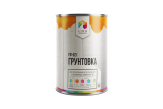 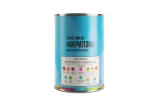 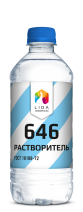 32089091093208209009320890990032091000093814009000 Краски, лаки, эмали, грунтовки на конденсационных смолах эмали(эмали ПФ,МЛ,ЭП; грунтовки ГФ,ПФ,ВЛ,грунт-эмали и др);Эмали, грунтовки, лаки на полимеризационных смолах(краска для разметки дорог, эмали, грунтовки,лаки ХВ; ХС);Лаки на основе нитроцеллюлозы (НЦ-218, НЦ-237, НЦ-243);Воднодисперсион-ные краски, лаки и грунтовки;Растворители (Р-646,РЭ-4В,РЦЛ, Р-4,Р-4А,Р-5,Р-5А)Банки мет. 1,0-2,0кг, барабан мет. 50,0кг,ведра  п/п1,3,5,10лДействующий прейскурант цен система менеджмента качества, согласно требованиям CТБ ISO9001-2015, система управления окружающей средой в соответствии с требованиями ISO 14001FCA г.ЛидаПрямые переговоры, через субъекты ОТПСДисперсия поливини-ацетатная,                   клей ПВА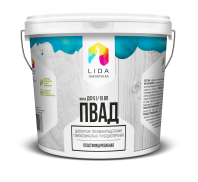 3905120000Дисперсия: непластифицированнаяи пластифицированнаясистема менеджмента качества, согласно требованиям CТБ ISO9001-2015, система управления окружающей средой в соответствии с требованиями ISO 14001FCA г.ЛидаПрямые переговоры, через субъекты ОТПС